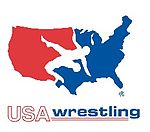 2018 Arkansas Cadets/Juniors Greco/Freestyle State Tournament  Bentonville High School1801 SE J StreetBentonville, AR 72712Tournament Date: 28 April, 2018Entry Fee: $15.00 for Greco and $15 for FreestyleRegistration: Register and pay on Trackwrestling only.Registration Deadline: Thursday April 26th at 9pm.Weigh Ins: 8am-9am for all Greco wrestlers and early weigh in for Freestyle wrestlers. Cadets and Juniors will receive a 3lbs. weight allowance.Weigh in 11am-noon for Freestyle wrestlers. Cadets and Juniors will receive a 3 lbs. weight allowance. Note: If you make weight for Greco you are good for Freestyle.Wrestling starts at 10am for Cadet and Junior Greco. Cadets and Juniors will be combined for Greco.Cadet and Junior Freestyle will start at 1pm. Cadets and Juniors will be separated for freestyle.For registration questions Contact: Billy Tally 479-936-4857/Email: tally4sooners@sbcglobal.net For other questions contact: James Rappe (Tournament Director) 918-869-0585, Pat Smith 501-519-0850,  Kristi Mann 501-804-0457Age Groups and Weights:Cadets (Born 2002-2003): 88, 94, 100, 106, 113, 120, 126, 132, 138, 145, 152, 160, 170, 182, 195, 220, 285Juniors (Born 9/1/98 & after, plus enrolled in grades 9-12): 100, 106, 113, 120, 126, 132, 138, 145, 152, 160, 170, 182, 195, 220, 285Top 4 wrestlers from each weight will qualify to represent Team Arkansas in Fargo, ND. Information on Fargo will be discussed immediately following the tournament!Rules:Must have a valid USA Wrestling Card to participateNo School singlets are allowed